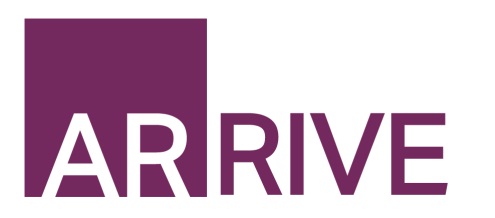 The ARRIVE Guidelines ChecklistAnimal Research: Reporting In Vivo ExperimentsCarol Kilkenny1, William J Browne2, Innes C Cuthill3, Michael Emerson4 and Douglas G Altman51The National Centre for the Replacement, Refinement and Reduction of Animals in Research, London, UK, 2School of Veterinary Science, University of Bristol, Bristol, UK, 3School of Biological Sciences, University of Bristol, Bristol, UK, 4National Heart and Lung Institute, Imperial College London, UK, 5Centre for Statistics in Medicine, University of Oxford, Oxford, UK.
e ARRIVE guidelines. Originally published in PLoS Biology, June 20101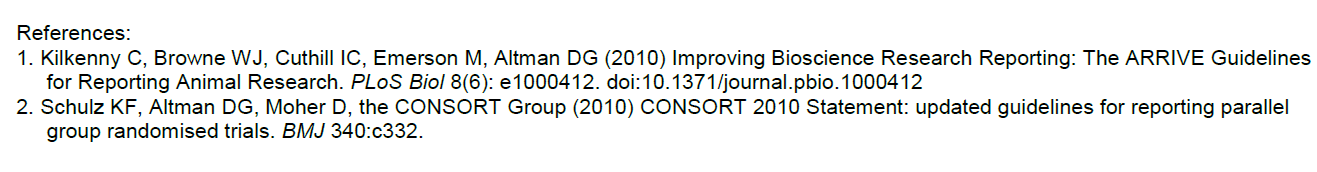 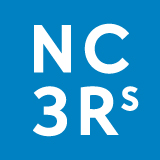 ITEMRECOMMENDATIONSection/
Paragraph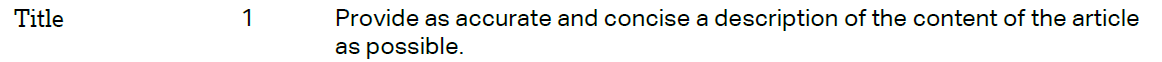 P1/ Title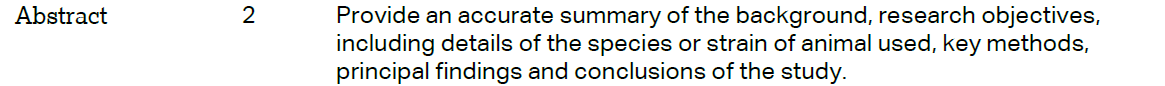 P1/ AbstractINTRODUCTIONINTRODUCTIONINTRODUCTION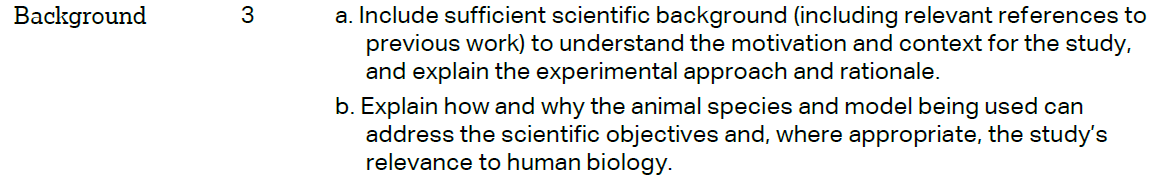 a: P3/Introduction/ paragraph 2 & P4/Introduction/ paragraph 1,2b: P4/Introduction/ paragraph 2, line 103-105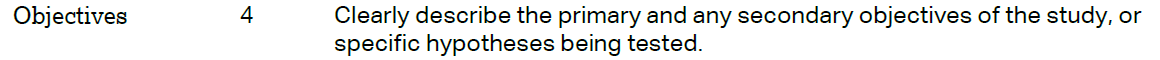 P4/Introduction/ paragraph 2, line 103-105METHODSMETHODSMETHODS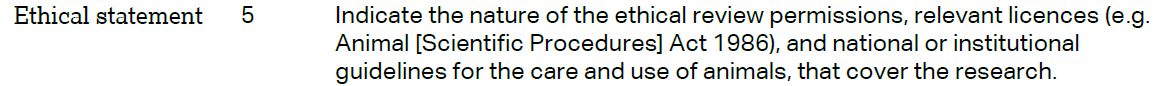 P4/ Materials and Methods/ line 112-114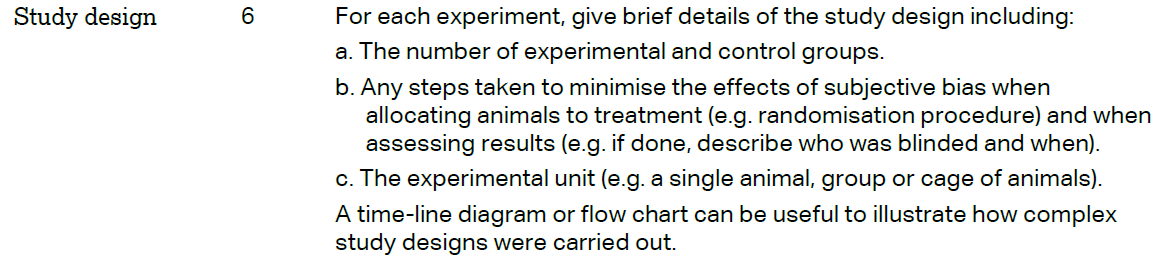 a: P5/ Materials and Methods/ paragraph 1/ line 115-121b: P5/ Materials and Methods/ line 118&P6/ Materials and Methods/ paragraph 1/ line 142-143 c: P4/ Materials and Methods/ line 110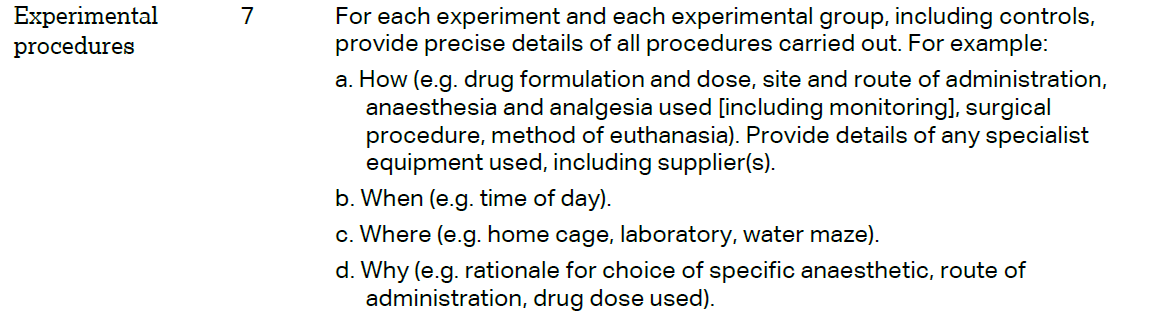 P5/ Materials and Methods/ paragraph 1, 2,3/ line 115-133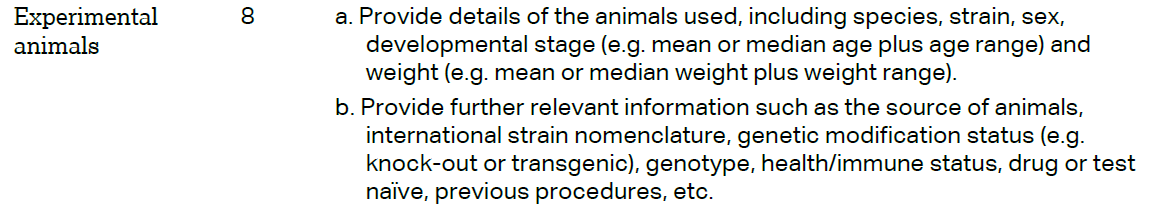 a: P4/ Materials and Methods/ line 109-110b: NA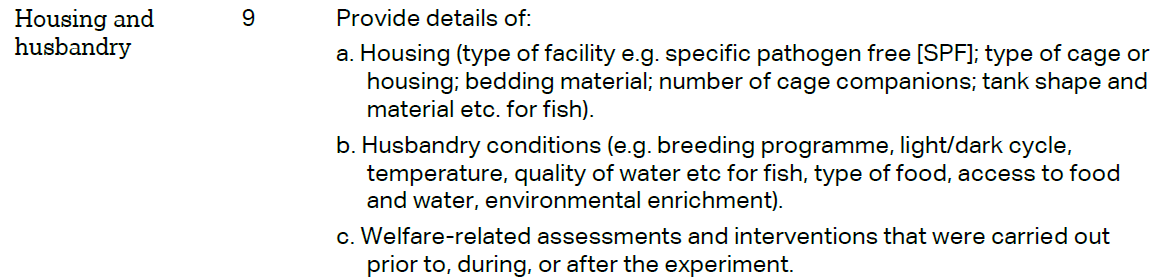 a: P4/ Materials and Methods/ line 110b: P4/ Materials and Methods/ line 111& P5/ Materials and Methods/ paragraph 2/ line 123c: P4/ Materials and Methods/ line 111-114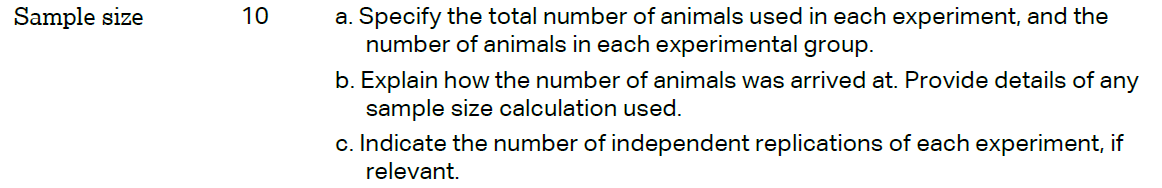 a: P5/ Materials and Methods/ paragraph 1/ line 115,119b: P5/ Materials and Methods/ paragraph 1/ line 121c: NA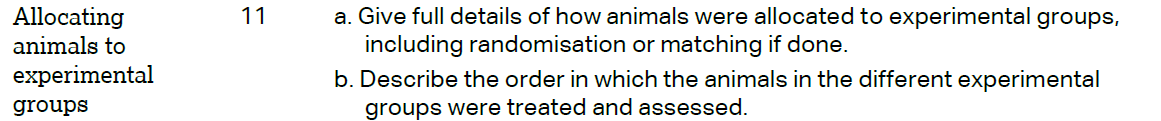 a: P5/ Materials and Methods/ paragraph 1/ line 115-122b: NA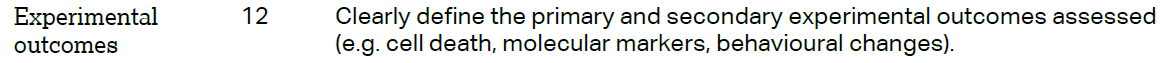 P5/ Materials and Methods/ line 134 & P6/ Materials and Methods/ line 137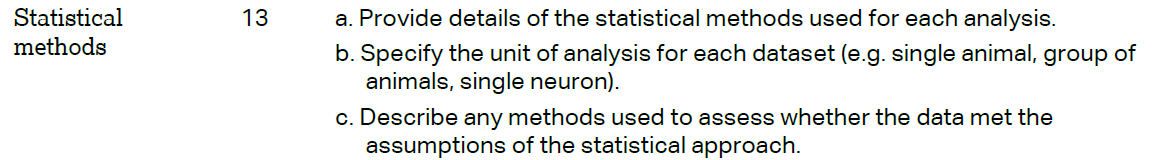 P6/ Statistical Analysis/ paragraph 2/ line 144RESULTS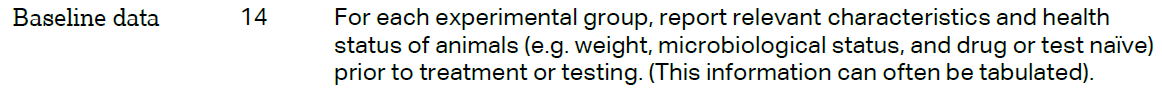 NA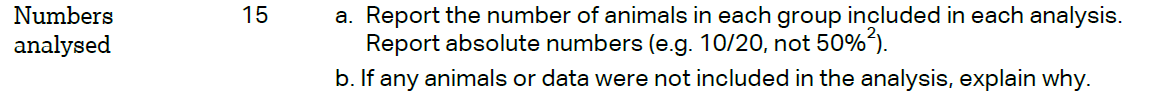 a: P6/ Results/ paragraph 1/ line 150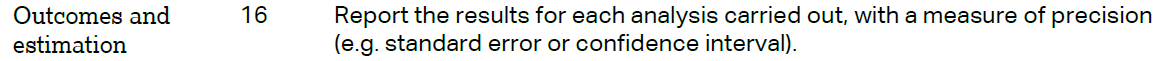 Table 1& figure 1 & Figure 2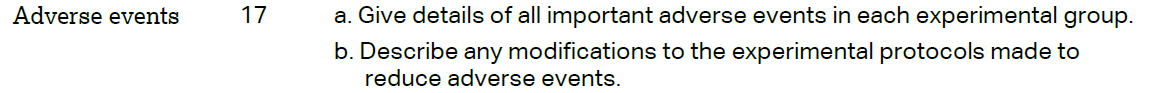 NADISCUSSION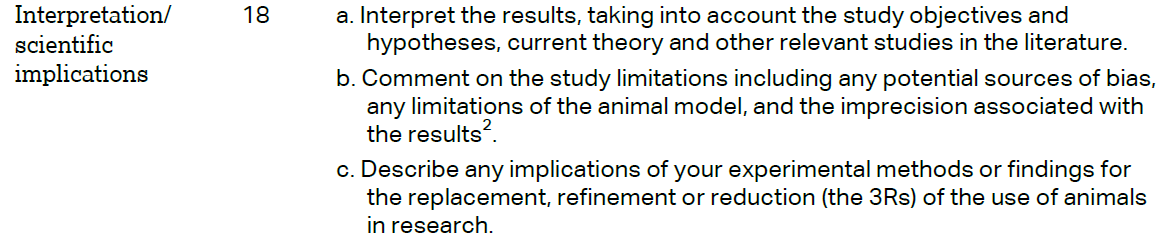 a: P7-9/ Discussionb: P9/ Discussion/ line 217C:NA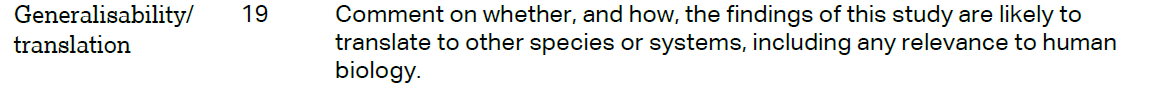 P9/ Discussion/ paragraph 1 line 206-208 & P9/ Discussion/ paragraph 3 line 212-216 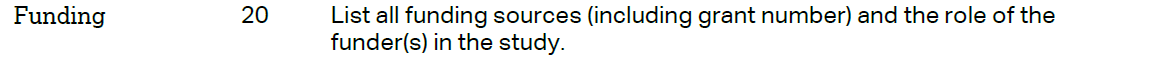 P11/ Funding/ line 246